


	20.11.17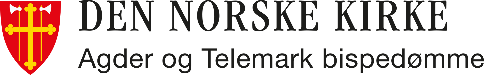 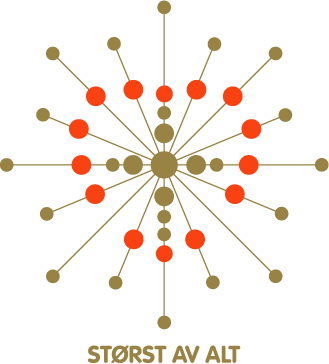 UTLYSNING AV EKSTRA MIDLER TIL TROSOPPLÆRING
Hva trenger dere for at barn og ungdom i menigheten får enda mer og bedre trosopplæring? Fra og med 2017 er trosopplæringen i bispedømmet gått over i en ny fase som vi kaller «Videreutvikling av trosopplæringen» og vi ønsker derfor å stimulere til gode tiltak som kan løfte trosopplæringen enda mer. 

Fokusområder for denne utlysningen: Hvordan skape «fellesskap» i trosopplæringen der barn og unge finner sitt hjem? Hvordan stimulere barn og unge til engasjement og innsikt i menighetens misjonsprosjekt? Hvordan skape tilhørighet til menigheten for konfirmantene? Hvordan dyktiggjøre ungdomsledere? Hva kan kunnskapen om Martin Luther og reformasjonen gi barn og unge i dag? Agder og Telemark bispedømmeråd disponerer ubenyttede trosopplæringsmidler i år, og vi tilbyr menigheter og fellesråd i bispedømmet å søke på disse midlene som utgjør 81 783,- 

Søknadsfrist: 19.desember 2017Alle menighetene i bispedømmet mottar statlige trosopplæringsmidler, og det er en stor glede å se hvordan midlene når ut til barn og unge med trosopplæring. I tillegg til disse midlene inviterer Agder og Telemark bispedømmeråd menigheter til å søke på disse ubenyttede midler.Det er statlige midler, så det er krav til hvordan midlene forvaltes. Vi ønsker å gjøre søknadsprosessen, vår behandling av søknadene og rapportskrivingen så enkel som mulig.
Hva kan det søkes om?Disse kriterier er vedtatt for søknad:Oppstart av nytt kontinuerlig arbeid(ukentlig/2.hv.uke) for barn eller ungdom i menigheten som del av trosopplæringen. Gjerne tweensarbeid (9-13), søndagsskole eller ungdomsarbeid.Tiltak som skaper engasjement for eget misjonsprosjekt blant barn/ungdom, og kobler det til trosopplæring for barn/ungdom, det være seg breddetiltak eller tiltak i kontinuerlig arbeid.Tiltak året etter konfirmasjon. Trosopplæringstiltak som kobler overgangen mellom konfirmasjon til tiden etterpå og har fokus på å knytte konfirmantene til fellesskap i menigheten. Tiltak blant ungdom 16-18 år. For eksempel ungdomslederkurs, Team-reiser, Alpha-kurs, midler til å sende ungdom på nasjonale / regionale leire osv.Tiltak som gir kunnskap om reformasjonen og Martin Luther til barn eller ungdom, egenprodusert eller i samarbeid med kunstnere innen musikk, litteratur, scenekunst eller visuell kunst.Vi presiserer at det er dette året vi har restmidler som kan fordeles på denne måten. Menighetene kan ikke regne med å få tilsvarende midler kommende år. Agder og Telemark bispedømmeråd henviser til formålet for trosopplæringen i Den norske kirke.
Hvordan søke?
Søknad gjøres elektronisk innen fristen 19.desember 2017 her: 
https://response.questback.com/kirkeligarbeidsgiveroginteress/ubruktemidler2017
Ha dette klart før du begynner å fylle ut:E-postadresse og kontonummer til menighetsråd / fellesråd som står som søker.Navn, epostadresse og telefon på kontaktperson for søknaden.Kort beskrivelse av hva det søkes om (NB!: Kort, vi tar kontakt hvis mer informasjon er nødvendig)Søknadsbeløp og hvordan midlene er tenkt brukt.Krav til søkerenSøkeren må være en menighet eller et fellesråd i Agder og Telemark bispedømme. En menighet / et fellesråd kan søke på vegne av flere menigheter / fellesråd / prosti.En søker kan sende inn flere søknader.Regnskapet må være tilgjengelig for ettersyn, dvs. at alle bilag skal finnes i regnskapet til menigheten eller fellesrådet og kunne hentes ut ved behov.Kortfattet rapport sendes Agder og Telemark bispedømmeråd snarest etter at tiltaket er gjennomført eller igangsatt og seinest innen 1. jan. 2019. Film sendes gjerne som rapport fra tiltaket i stedet for skriftlig rapport.Dersom midlene av en eller annen grunn ikke kan brukes slik forutsatt i søknaden, skal Agder og Telemark bispedømmeråd ha beskjed umiddelbart.Midler må brukes i løpet av 2018.
Dersom det er spørsmål, kan trosopplæringsrådgiver Beate Frigstad kontaktes på: 
E-post:  bf692@kirken.no 
Telefon: 38 10 51 44NB! Søknadsfrist: 19.desember 2017. 

Med vennlig hilsen Agder og Telemark bispedømmekontor